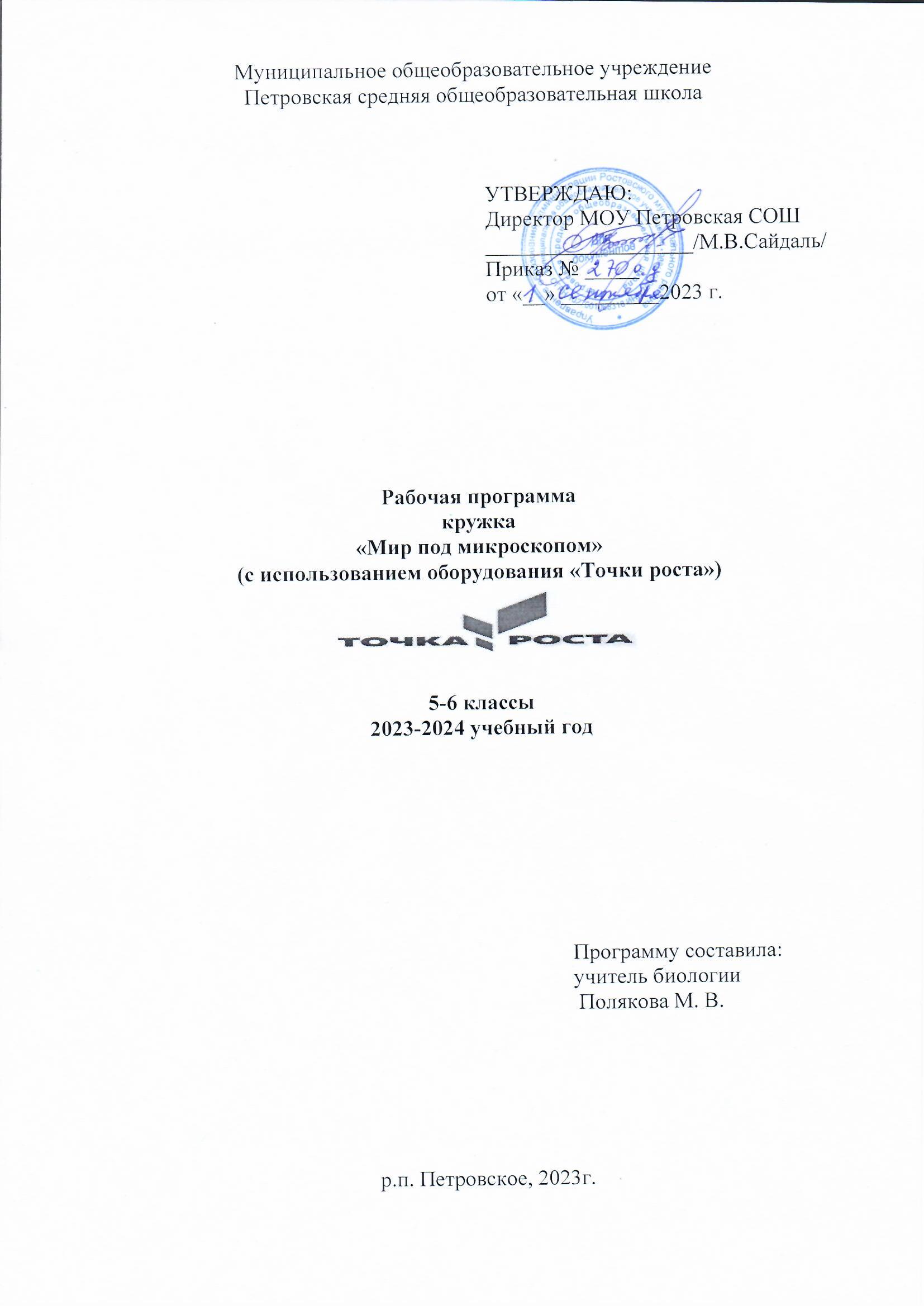 ПОЯСНИТЕЛЬНАЯ ЗАПИСКАОбщебиологические знания необходимы не только специалистам, но и каждому человеку в отдельности, т.к. только понимание связи всего живого на планете поможет нам не наделать ошибок, ведущих катастрофе. Вовлечь школьников в процесс познания живой природы, заставить их задуматься о тонких взаимоотношениях внутри биоценозов, научить высказывать свои мысли и отстаивать их — это основа организации биологического кружка, т.к. биологическое образование формирует у подрастающего поколения понимание жизни как величайшей ценности. Учебные занятия организуются для учащихся 5-6 х классов, которые уже знакомы по урокам природоведения и биологии с миром живых организмов. Среди отличительных особенностей данной дополнительной образовательной программы можно назвать следующие: охватывает большой круг естественно-научных исследований и является дополнением к базовой учебной программе общеобразовательной школы.Таким образом, новизна и актуальность программы заключается в сочетании различных форм работы, направленных на дополнение и углубление биолого-экологических знаний, с опорой на практическую деятельность и с учетом региональных, в том числе экологических, особенностей. Занятие в кружке позволит школьникам, с одной стороны, расширить свои знания о мире живой природы, с другой - продемонстрировать свои умения и навыки в области биологии перед учащимися школы, так как предполагается организация внеклассных мероприятий с участием кружковцев.Курс, рассчитанный на 76 академических часов. Включает теоретические и практические занятия. Содержание программы «Мир под микроскопом» связано с предметами естественнонаучного цикла. На курс «Мир под микроскопом» отводится 2 часа в неделю в 5-6 классах.  Занятия проводятся в Точке роста школы с использованием микроскопов и лабораторного оборудования.В рабочей программе прописывается использование оборудования «Точки роста». Описание материально-технической базы центра «Точка роста», используемого для реализации образовательных программ в рамках преподавания биологии и экологии Материально-техническая база центра «Точка роста» включает в себя цифровые лаборатории, наборы классического оборудования для проведения биологического практикума, в том числе c использованием микроскопов. Учитывая практический опыт применения данного оборудования на уроках биологии и в проектно-исследовательской деятельности, сделан основной акцент на описании цифровых лабораторий и их возможностях. При этом цифровые лаборатории в комплектации «Биология», «Экология», Физиология» содержат как индивидуальные датчики, так и повторяющиеся (табл. 1). Названия последних в приведённой таблице выделены курсивом. Наличие подобных повторяющихся датчиков расширяет возможности педагога по организации лабораторного практикума. (таблица приведена в приложении).При изучении естественных наук в современной школе огромное значение имеет наглядность учебного материала. Наглядность даёт возможность быстрее и глубже усваивать изучаемую тему, помогает разобраться в трудных для восприятия вопросах, и повышает интерес к предмету.Цифровые лаборатории «Школьного кванториума» — это качественный скачок в становлении современной естественно-научной лаборатории. Все программное обеспечение на русском языке. Методические материалы разработаны российскими методистами и учителями в соответствии с Федеральным компонентом государственного образовательного Стандарта по биологии. Цифровые лаборатории являются новым, современным оборудованием для проведения самых различных школьных исследований естественно-научного направления. С их помощью можно проводить работы, как входящие в школьную программу, так и совершенно новые исследования.Примерная рабочая программа по биологии для 5―9 классов с использованием оборудования центра «Точка роста» На базе центра «Точка роста» обеспечивается реализация образовательных программ естественно-научной и технологической направленностей, разработанных в соответствии с требованиями законодательства в сфере образования и с учётом рекомендаций Федерального оператора учебного предмета «Биология». Образовательная программа позволяет интегрировать реализуемые здесь подходы, структуру и содержание при организации обучения биологии в 5―9 классах, выстроенном на базе любого из доступных учебно-методических комплексов (УМК). Использование оборудования центра «Точка роста» при реализации данной ОП позволяет создать условия: • для расширения содержания школьного биологического образования; • для повышения познавательной активности обучающихся в естественно-научной области; • для развития личности ребенка в процессе обучения биологии, его способностей, формирования и удовлетворения социально значимых интересов и потребностей; • для работы с одарёнными школьниками, организации их развития в различных областях образовательной, творческой деятельности. Применяя цифровые лаборатории на уроках биологии, учащиеся смогут выполнить множество лабораторных работ и экспериментов по программе основной школы. Биология растений: Дыхание листьев. Дыхание корней. Поглощение воды корнями растений. Корневое давление. Испарение воды растениями. Фотосинтез. Дыхание семян. Условия прорастания семян. Теплолюбивые и холодостойкие растения. Зоология: Изучение одноклеточных животных. Изучение внешнего строения дождевого червя, наблюдение за его передвижением и реакциями на внешние раздражения. Изучение строения моллюсков по влажным препаратам. Изучение многообразия членистоногих по коллекциям. Изучение строения рыб по влажным препаратам. Изучение строения птиц. Изучение строения млекопитающих по влажным препаратам. Водные животные. Теплокровные и холоднокровные животные Человек и его здоровье: Изучение кровообращения. Реакция ССС на дозированную нагрузку. Зависимость между нагрузкой и уровнем энергетического обмена. Газообмен в лёгких. Механизм лёгочного дыхания. Реакция ДС на физическую нагрузку. Жизненная ёмкость легких. Выделительная, дыхательная и терморегуляторная функция кожи. Действие ферментов на субстрат на примере каталазы. Приспособленность организмов к среде обитания. Общая биология: Действие ферментов на субстрат на примере каталазы. Разложение Н2О2. Влияние рН среды на активность ферментов. Факторы, влияющие на скорость процесса фотосинтеза.Изучение клеток и тканей растений и животных на готовых микропрепаратах и их описание. Выявление изменчивости у организмов. Выявление приспособлений у организмов к среде обитания (на конкретных примерах).Программа курса предназначена для обучающихся в основной школе, интересующихся исследовательской деятельностью, и направлена на формирование у учащихся умения поставить цель и организовать её достижение, а также креативных качеств – гибкость ума, терпимость к противоречиям, критичность, наличие своего мнения, коммуникативных качеств.Актуальность программы курса обусловлена тем, что знания и умения, необходимые для организации учебно-исследовательской деятельности, в будущем станут основой для реализации учебно-исследовательских проектов в среднем и старшем звене школы.  Программа курса позволяет реализовать актуальные в настоящее время компетентностный, личностно ориентированный, деятельностный подходы.Цель: познакомить учащихся с многообразием мира живой природы, выявить наиболее способных к творчеству учащихся и развить у них познавательные интересов, интеллектуальные, творческие и коммуникативные способности.Задачи программы:ОбразовательныеРасширять кругозор, что является необходимым для любого культурного человека.Способствовать популяризации у учащихся биологических знаний.Знакомить с биологическими специальностями.РазвивающиеРазвитие навыков с микроскопом, биологическими объектами.Развитие навыков общение и коммуникации.Развитие творческих способностей ребенка.Формирование приемов, умений и навыков по организации поисковой и исследовательской деятельности, самостоятельной познавательной деятельности, проведения опытов.ВоспитательныеВоспитывать интерес к миру живых существ. Воспитывать ответственное отношение к порученному делу.Условия реализации программыВозраст детей, участвующих в реализации данной программы, 11-12 лет.Продолжительность образовательного процесса - 1 год Количество часов - 2 учебных часа в неделю  Формы организации деятельности учащихся на занятияхГрупповая ИндивидуальнаяФормы и методы, используемые в работе по программеСловесно-иллюстративные методы: рассказ, беседа, дискуссия, работа с биологической литературой.Репродуктивные методы: воспроизведение полученных знаний во время выступлений.Частично-поисковые методы (при систематизации коллекционного материала).Исследовательские методы(при работе с микроскопом).Наглядность: просмотр видео-, кино-, фильмов, компьютерных презентаций, биологических коллекций, плакатов, моделей и макетов. Ожидаемый результат:положительная динамика социальной и творческой активности обучаемых, подтверждаемая результатами их участия в конкурсах различного уровня, фестивалях, смотрах, соревнованиях.повышение коммуникативности;появление и поддержание мотивации к углубленному изучению биологии;умение пользоваться современными источниками информации и давать аргументированную оценку информации по биологическим вопросам; работать с научной и учебной литературой;сформировавшиеся биологические знания, умения и навыки, одновременно приобретенные навыки организации внеклассной работы: проведения викторин, бесед, классных часов с учащимися начальной школы.Система занятий сориентирована не столько на передачу «готовых знаний», сколько на формирование активной личности, мотивированной к самообразованию, обладающей начальными навыками самостоятельного поиска, отбора, анализа и использования информации.Важнейшим приоритетом общего образования является формирование обще учебных умений и навыков, которые предопределяют успешность всего последующего обучения ребёнка.Развитие личностных качеств и способностей школьников опирается на приобретение ими опыта разнообразной деятельности: учебно-познавательной, практической, социальной.Курс «Мир под микроскопом» носит развивающий характер. Целью данного спецкурса является формирование поисково-исследовательских и коммуникативных умений школьников.Занятия курса разделены на теоретические и практические. Причём деятельность может носить как групповой, так и индивидуальный характер.Деятельность школьников при изучении курса «Мир под микроскопом» имеет отличительные особенности:имеет практическую направленность, которую определяет специфика содержания и возрастные особенности детей;групповой характер работ будет способствовать формированию коммуникативных умений, таких как умение, распределять обязанности в группе, аргументировать свою точку зрения и др.;работа с различными источниками информации обеспечивает формирование информационной компетентности, связанной с поиском, анализом, оценкой информации;в содержание деятельности заложено основание для сотрудничества детей с членами своей семьи, что обеспечивает реальное взаимодействие семьи и школы;реализует задачу выявления творческих способностей, склонностей и одаренностей к различным видам деятельности.В результате работы по программе курса учащиеся должны знать:методику работы с биологическими объектами и микроскопом;понятия цели, объекта и гипотезы исследования;основные источники информации;правила оформления списка использованной литературы;способы познания окружающего мира (наблюдения, эксперименты);основные этапы организации проектной деятельности (выбор темы, сбор информации, выбор проекта, работа над ним, презентация);источники информации (книга, старшие товарищи и родственники, видео курсы, ресурсы Интернета).Учащиеся должны уметь:выделять объект исследования;разделять учебно-исследовательскую деятельность на этапы;выдвигать гипотезы и осуществлять их проверку;работать в группе;пользоваться словарями, энциклопедиями другими учебными пособиями;вести наблюдения окружающего мира;планировать и организовывать исследовательскую деятельность;работать в группе.Содержание программы.Вводное занятие (1 ч).Цели и задачи, план работы учебного курса.Биологическая лаборатория и правила работы в ней (2 ч).Оборудование биологической лаборатории. Правила работы и ТБ при работе в лаборатории.Методы изучения живых организмов. Увеличительные приборы (6 ч).Методы изучения биологических объектов. Увеличительные приборы. Микроскоп. Устройство микроскопа, правила работы с ним. Овладение методикой работы с микроскопом.Клетка – структурная единица живого организма (6 ч).Клетка: строение, состав, свойства. Микропрепараты. Методы приготовления и изучение препаратов «живая клетка», «фиксированный препарат».Клетки растений под микроскопом. Изготовление микропрепаратов и их изучение (8 ч).Изучение растительной клетки. Приготовление препарата кожицы лука, мякоть плодов томата, яблока, картофеля и их изучение под микроскопом.Грибы и бактерии под микроскопом (8 ч).Грибы и бактерии. Микроскопические грибы. Приготовление микропрепарата дрожжей и изучение его под микроскопом. Выращивание плесени и изучение ее под микроскопом. Приготовление сенного настоя, выращивание культуры Сенной палочки и изучение её под микроскопом. Культуральные и физиолого-биохимические свойства микроорганизмов (5 ч).Колонии микроорганизмов. Методы выращивания и изучения колоний микроорганизмов. Питательные среды для выращивания микроорганизмов. Выращивание колоний и изучение их под микроскопом.Польза и вред микроорганизмов(6ч.)Влияние физических и химических факторов на рост и развитие микроорганизмов. Влияние антибиотиков на развитие микроорганизмов.Лишайники под микроскопом (2ч) Строение, разнообразие лишайников, их роль в природе.Водоросли под микроскопом (3ч)Знакомство с клеточным строением нитчатой водоросли Спирогиры. Приготовление микропрепарата водоросли и изучение его под микроскопом.Животные под микроскопом (4ч)Строение и жизнедеятельность одноклеточных животных: амёбы обыкновенной.Строение и жизнедеятельность одноклеточных животных: инфузории-туфельки.Строение и жизнедеятельность одноклеточных животных: эвглены зелёной.Ракообразные под микроскопом (2ч)Знакомство со строением, образом жизни и ролью в природе дафнии.Циклоп – как представитель ракообразных.Насекомые под микроскопом (4ч)Строение и жизнедеятельность клеща как представителя паукообразных. Внешнее строение комара и таракана как представителей насекомых. Пчелы. Устройство улья.Муравьи. Устройство муравейников.Исследовательская работа (16 ч). Поиск информации. Приготовление питательной среды для выращивания микроорганизмов. «Посев» микроорганизмов. Изучение бактериологического состояния разных помещений школы (коридор, классы, столовая, туалет и др.) Оформление результатов исследовательской работы. Подведение итогов работы учебного курса (3 ч).Представление результатов работы. Анализ работы.Учебно-тематический план.Методическое обеспечение программы.Ноутбук, проектор, экранЦифровой микроскоп- (желательно), его могут заменить видеоролики, микроскопы-до 10 шт., микропрепараты, предметные и покровные стеклаРекомендации по проведению лабораторных работ:Ознакомление с устройством микроскопа и овладение приемами пользования;Изучение строения растительной и животной клетки под микроскопом;Строение бактериальных клеток;Строение плесневого гриба мукора;Строение дрожжей;Изучение клеток слизистой оболочки полости рта человека и др.Датчики цифровых лабораторий по биологии, экологии и физиологии Список литературыЛитература для педагога1. Акимушкин И.И. Мир животных: Беспозвоночные. Ископаемые животные. – М., 1991.2. Александровская О.В., Радостина Т.Н., Козлов Н.А. Цитология, гистология и эмбриология. – М., 1987.3. Бинас А.В. и др. Биологический эксперимент в школе. – М., 1990.4. Биологический энциклопедический словарь / Гл. ред. М.С. Гиляров. – М., 1989.5. Богоявленский Ю.К. и др. Руководство к лабораторным занятиям по биологии. – М., 1988.6. Валовая М.А., Кавтарадзе Д.Н. Микротехника. Правила. Приёмы. Искусство. Эксперимент. – М., 1993.7. Веселов Е.А., Кузнецова О.Н. Практикум по зоологии. – М., 1962.8. Душенков В.М. Методическое руководство к полевой практике по зоологии беспозвоночных. – М., 1986.9. Душенков В.М., Матвеева В.Г., Черняховский М.Е. Методические указания к  практическим занятиям по зоологии беспозвоночных. – М., 1993.10. Жизнь животных в 6 томах. / Под ред. Л.А. Зенкевича. – М., 1965.11. Лашкина Т.Н. Простой способ приготовления микропрепаратов // Биология – 2002. – № 8.Литература для обучающихся1. Акимушкин И.И. Мир животных: Беспозвоночные. Ископаемые животные. – М., 1991.2. Де Крюи П. Охотники за микробами. – М., 1987.3. Жизнь животных: в 6 т. / Под ред. Л.А. Зенкевича. – М., 1965.4. Кофман М.В. Озёра, болота, пруды и лужи и их обитатели (серия «Жизнь в воде»). – М., 1996.5. Медников Б.М. Биология: формы и уровни жизни. – М., 1994.6. Плешаков А.А. От земли до неба. Атлас-определитель по природоведению и экологии для учащихся начальных классов. – М., 2000.7. Реннеберг Р. и И. От пекарни до биофабрики. – М., 1991.8. Роджерс К. Всё о микроскопе. Энциклопедия. – М., 2001.9. Ролан Ж.-К., Сёлоши А., Сёлоши Д. Атлас по биологии клетки. – М., 1978.10. Фролова Е.Н., Щерьина Т.В., Михина Т.Н. Практикум по зоологии беспозвоночных. – М., 1985.11. Эрнест Д. Миниатюрные обитатели водной среды. – М., 1998Интернет-ресурсы1. www.it-n.ru - Сеть творческих учителей www.intergu.ru - Интернет-сообщество учителей 2.www.fcior.edu.ru/wps/portal/main - Федеральный центр ин формационно-образовательных ресурсов3.www.school-collection.edu.ru - Единая коллекция цифровых образовательных ресурсов4.www.wikipedia.org - Википедия, свободная энциклопедия.Наименование темыКоличествочасовКоличествочасовФормапроведениязанятияОбразоват.продуктНаименование темыТеорияПрактикаФормапроведениязанятияОбразоват.продукт1.Вводное занятие. Вводный инструктаж по т/б.(1ч.)Цели и задачи, план работы кружка.1Беседа конспект2.Биологическая лаборатория и правила работы в ней(2ч.)Оборудование биологической лаборатории. Правила работы и ТБ при работе в лаборатории.11БеседаКонспект3.Методы изучения живых организмов. Увеличительные приборы(6ч.)Методы изучения биологических объектов. Увеличительные приборы. Микроскоп. Устройство микроскопа, правила работы с ним. Овладение методикой работы с микроскопом.24Рассказ с элементами беседы. П/р.Конспект. Результаты п/р.4.Клетка – структурная единица живого организма(6ч.)Клетка: строение, состав, свойства. Микропрепараты. Методы приготовления и изучение препаратов «живая клетка», «фиксированный препарат».33Рассказ с элементами беседы. Л/р.Конспект. Оформление результатов л/р.5.Клетки растений под микроскопом. Изготовление микропрепаратов и их изучение(8ч.)Изучение растительной клетки. Приготовление препарата кожицы лука, мякоть плодов томата, яблока, картофеля и их изучение под микроскопом.44Рассказ с элементами беседы. Л/р.Конспект. Оформление результатов л/р.6.Грибы и бактерии под микроскопом(8ч.)Грибы и бактерии. Микроскопические грибы. Приготовление микропрепарата дрожжей и изучение его под микроскопом. Выращивание плесени и изучение ее под микроскопом. Приготовление сенного настоя, выращивание культуры Сенной палочки и изучение её под микроскопом. 44Рассказ с элементами беседы. Л/р.Конспект. Оформление результатов л/р.7.Культуральные и физиолого-биохимические свойства микроорганизмов(5ч.)Колонии микроорганизмов. Методы выращивания и изучения колоний микроорганизмов. Питательные среды для выращивания микроорганизмов. Выращивание колоний и изучение их под микроскопом.32Лекция с элементами беседы. Л/р.Конспект. Оформление результатов л/р.8.Польза и вред микроорганизмов(6ч.)Влияние физических и химических факторов на рост и развитие микроорганизмов. Влияние антибиотиков на развитие микроорганизмов.42Рассказ с элементами беседы. П/р.Конспект. Оформление результатов п/р.9.Лишайники под микроскопом (2ч) Строение, разнообразие лишайников, их роль в природе.11Рассказ с элементами беседы. Л/р.Конспект. Оформление результатов л/р. Коллекция лишайников.10.Водоросли под микроскопом (3ч)Знакомство с клеточным строением нитчатой водоросли Спирогиры. Приготовление микропрепарата водоросли и изучение его под микроскопом.21Рассказ элементами беседы. Л/р.Конспект. Оформление результатов л/р.11. Животные под микроскопом (4ч)Строение и жизнедеятельность одноклеточных животных: амёбы обыкновенной.Строение и жизнедеятельность одноклеточных животных: инфузории-туфельки.Строение и жизнедеятельность одноклеточных животных: эвглены зелёной.22Рассказ элементами беседы. Л/р.Конспект. Оформление результатов л/р.13.Ракообразные под микроскопом (2ч)Знакомство со строением, образом жизни и ролью в природе дафнии.Циклоп – как представитель ракообразных.11Рассказ с элементами беседы. Л/р.Конспект. Оформление результатов п/р.14.Насекомые под микроскопом (4ч)Строение и жизнедеятельность клеща как представителя паукообразных. Внешнее строение комара и таракана как представителей насекомых. Пчелы. Устройство улья.Муравьи. Устройство муравейников. 31Рассказ с элементами беседы. Л/р.Конспект. Оформление результатов л/р.15.. Исследовательская работа. Поиск информации. Приготовление питательной среды для выращивания микроорганизмов. «Посев» микроорганизмов. Изучение бактериологического состояния разных помещений школы (коридор, классы, столовая, туалет и др.) Оформление результатов исследовательской работы. 313Работа с интернетом и литературой по поиску информации. Исследовательская работа. Оформление и представление результатов работы.16.Подведение итогов работы кружка (3 ч).Представление результатов работы. Анализ работы.3Представление результатов работы.Выступление на конференции «Зеленая школа»Результаты работы. Отчёт о проделанной работе.Всего: 76 часов3739№ п/пБиологияЭкологияФизиология1.Влажности воздухаВлажности воздухаАртериального давления2.ЭлектропроводимостиЭлектропроводимостиПульса3.ОсвещённостиОсвещённостиОсвещённости4.рНрНрН5.Температуры окружающей средыТемпературы окружающей средыТемпературы тела6. Нитрат-ионов Частоты дыхания7.Хлорид-ионовУскорения8.ЗвукаЭКГ9.Влажности почвы Силы (эргометр10Кислорода11.Оптической плотности525 нм (колориметр)  12.Оптической плотности 470 нм (колориметр)13.Мутности (турбидиметр)14. Окиси углерода 